………………………….……..3…………………….………………….4…………………………………….5……………………………………………10….…………………….…17………….…………………….18:2. 3. 4. :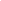 - 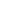 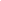 - 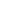 +1+1+1+1=4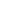 +1+1+1+1+1=5 - - М. А. Бантова,  Г. В. Бельтюкова,  А .М. Полевщикова . Методика преподавания математики в начальних классах . Издательство « Просвищение »  1976 г-  А .С . Пчёлко,  М. А. Бантова,  М . И. Моро,  А. М. Пышкало . Математика в 3 -классе. Пособие для учителя . Издателство « Просвищение »   1974г.-Панфилова  А. П. Иннивационные педагогические технологии-Мухина С.А. Соловьева А.А. Современное иновационные тешнологии обучения М.:  2000